Дзяржаўная ўстанова адукацыі“Грыцэвіцкі дзіцячы сад Клецкага раёна”   Паважаныя мамы і таты!Самы радасны дзень – гэта выхадны, калі ўся сям'я збіраецца разам! Выхадныя-гэта ўжо свята.А выхадныя, праведзеныя разам з дзецьмі- свята ўдвая! І каб гэтае свята было яркім і незабыўным, прапануем вашай увазеПрагулка да ракі “Лань”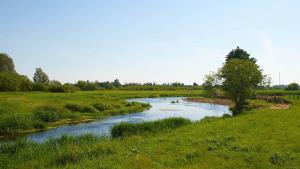   Назва маршрута – “Прырода родных мясцін”   Рэкамендуемы ўзрост дзіцяці: 4-6 гадоў ;           Прыпынак:“Рэчка “Лань”;   Месца знаходжвання: аг. Грыцэвічы   Характарыстыка аб’екта: жывёльны і раслінны свет;   Каштоўнасць аб’екта: аздараўленчая, пазнаваўчая;   Значэнне аб’екта – мясцовае;   Выкарыстанне аб’екта – экскурсія, адпачынак.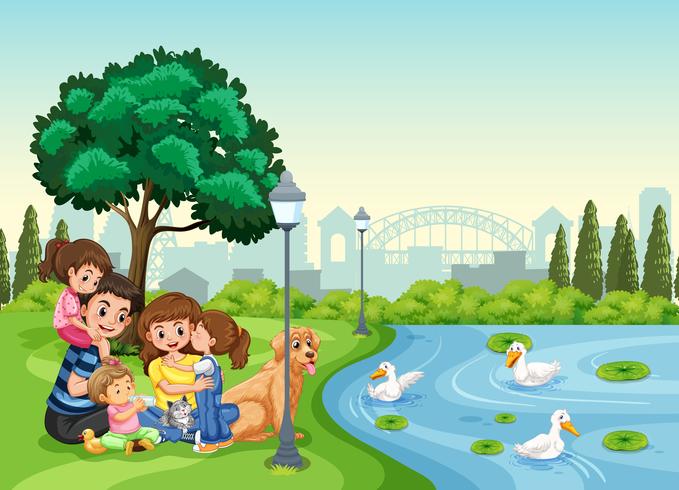 Змест маршрута:Перад пачаткам прагулкі праверце адчуванне і настрой дзіцяці, адзенне і абутак, абавязкова надзеньце галаўныя ўборы.Звярніце ўвагу дзіцяці, на правілы паводзін у прыродзе у час маршруту, (каля вады).Захапіце пакрывала, пітную ваду, бутэрброды, пакеты для смецця.Пагаварыце пра надвор’е (сонечнае, ветранае, ціхае, пахмурнае і г.д. )Пазнаёмце дзіця з назвамі вуліц, па якіх праходзіць маршрут вашай прагулкі.Падчас шляху загадайце дзіцяці загадку:                   Лес на берагах стаіць,Пад мостам яна бяжыць,І цячэ вада кудысьці,Здагадаліся вы, дзеці?Змоўчу я адказ пакуль,Пад мостам цячэ... (рака)Раскажыце дзіцяці аб тым, як называецца рака, як з'яўляюцца рэкі?                                    Ля ракі.Прыйшоўшы на раку, разгледзьце мясцовасць і спытаеце ў дзіцяці: якія берагі нашай ракі (пакрытыя пяском, травой); якія бываюць рэкі (хуткія, ціхія, шырокія, доўгія); якая наша рака, якая вада ў рацэ? (цёплая, халодная); які колер, празрыстасць вады (чыстая, але не празрыстая, шэрая); ці можна, піць ваду з ракі; чаму?Паназірайце за раслінамі на беразе ракі, у рацэ, за рыбкамі, насякомымі, вадаплаўнымі птушкамі.  Загадайце загадкі пра тых, хто жыве ў рацэ:Бліскае ў рэчцы чыстайСпінкай серабрыстай… (Рыбка)Раскажыце дзіцяці, якая рыба водзіцца ў рацэ.    (Акунь, Плотка, Шчупак).У зяленым кафтане                                  На зяленым дыване                                        Сядзіць, пазяхае, рот разяўляе,                    Камароў глытае.      (Жаба)Хто нясе на спінцы хатку,Мае тоненькія рожкі,Клейкі след ад брушка-ножкі? (Слімак)Пацікаўцеся ў дзіцяці аб тым, ці ведае ён, якія тут растуць расліны. Загадайце загадкі пра расліны.На рэчцы стаіць ён зялёнай сцяной,І вецер шуміць у ім непагодлівай парой. (Чарот)Мы расцем не на градзе, мы красуем на вадзе.Першы белы, як сняжок, другі жоўты, як жаўток. Не зрывайце нас дарма: без вады жыцця няма. Пчолка кветку апыляе – кветка пад ваду нырае. Пад вадой плады саспеюць, і вада іх будзе сеяць - Круглыя, як мячыкі кветачкі-(гарлачыкі). Пацікаўцеся ў дзіцяці, якія яшчэ побач з рэчкай жывуць насякомыя ( камары, стракозы, матылі).Удакладніце аб тым, што ўсе гэтыя жывёлы: насякомыя, рыбы, расліны не могуць жыць без вады і адзін без аднаго. У прыродзе ўсё ўзаемазвязана. Рака - гэта супольнасць, дзе ўсе адзін аднаму патрэбныя: і расліны і жывёлы.Звярніце ўвагу ці ведае ваша дзіця, чаму вада ў рэках становіцца бруднай (людзі кідаюць смецце ў раку, зліваюць бруд, таму рака становіцца бруднай).  «Не надо мусорить, дружок, на зелёный бережок»Раку трэба берагчы, не кідаць у яе смецце. Вада добры сябар і памочнік, без вады немагчыма жыць.Правядзіце акцыю: “Зробім нашу раку чыстай”(прапануйце ўсім членам сям'і сабраць смецце на беразе ракі).Пагуляйце з дзіцем у гульні і практыкаванні: “Чацвёрты лішні”; гульня з мячом “Зямля, паветра, вада»: “зямля” - дзіця называе жывёлу, “паветра" – птушку, “вада” - насельніка водных глыбінь; ля берага на вільготным пяску можна па контуры выкладваць дробнымі каменьчыкамі сілуэты караблікаў, кветак і г.д.Беларуская рухомая гульня “Браднік” Апісанне гульні: па лічылцы выбіраюць рыбака і завязваюць яму вочы хусцінкай. Усе астатнія дзеці  рыбкі. Пляскаючы ў ладкі , дзеці – рыбкі перамяшчаюцца (ходзяць, бегаюць вакол рыбака). Рыбак стараецца каго- небудзь злавіць. Калі на шляху рыбака сустракаецца якая-небудзь перашкода, дзеці гавораць рыбаку: «Глыбока!» Калі рыбак адыдзе ад перашкоды, дзеці гавораць: «Мелка!» Калі рыбак зловіць каго- небудзь, ён павінен адгадаць па голасу, каго злавіў. На пытанне рыбака: «Хто ты?» злоўлены адказвае: «Я - акунь». Калі не адгадаў, дзеці яму крычаць: «Жабу злавіў!» Рыбак адпускае злоўленага і зноў пачынае лавіць.Правілы гульні: ігракі павінны ўвесь час перамяшчацца па пляцоўцы і абыходзіць рыбака. Калі рыбак па голасу не адгадаў, каго з дзяцей-рыбак ён злавіў, сам становіцца рыбай, а непазнаны ігрок — рыбаком.На на зваротным шляху прапануеце дзіцяці:Успомніце як называецца рака да якой была здзейснена прагулка, назвы вуліц па якіх праходзілі.Пацікаўцеся, што больш за ўсё запомнілася дзіцяці на прагулцы.Аб каб ўспаміны засталіся надоўга, зрабіце пару сямейных фота.Прыйшоўшы дадому пасля прагулкі, прапануеце дзіцяці адлюстраваць  ў малюнку свае ўражанні ад прагулкі.Пачытайце вершы С. Михалкова “Прогулка”,М. Танка “Жук і слімак”.ДОБРАГА ВАМ АДПАЧЫНКУ!         Ну ж і слаўна каля рэчкі!I чаго на ёй няма!Сітнякі стаяць, бы свечкі,Тут маліна і парэчкі –Розных ягад проста цьма;Тут і лозы, і ракіты,I чарот, і асака, –Ну, як тыя аксаміты,Вабяць вока рыбака.А тых птушак і не злічыш:Качкі, кнігаўкі, драчы,I сам бусел-паляўнічыВас у госці тут закліча,Жабу ў дзюбе несучы.Тут жыве званар-камар,Як балотны гаспадар,Даўганосы, даўганогі,Голас тонкі, а сам строгі.У траве між чаратоў –Колькі розных матылёў,Бабак сініх і чырвоных:Іх сукеначкі ў фальбонах,Іх убор – іду ў заклад –Закасуе ўсіх дзяўчат.Весела на рэчцыI траве, і кветцы,I крылатым пташкам,Мошкам і мурашкам,I крыклівым дзеткам,Асабліва леткам:У рачулцы купаюцца,У пясочку качаюцца.